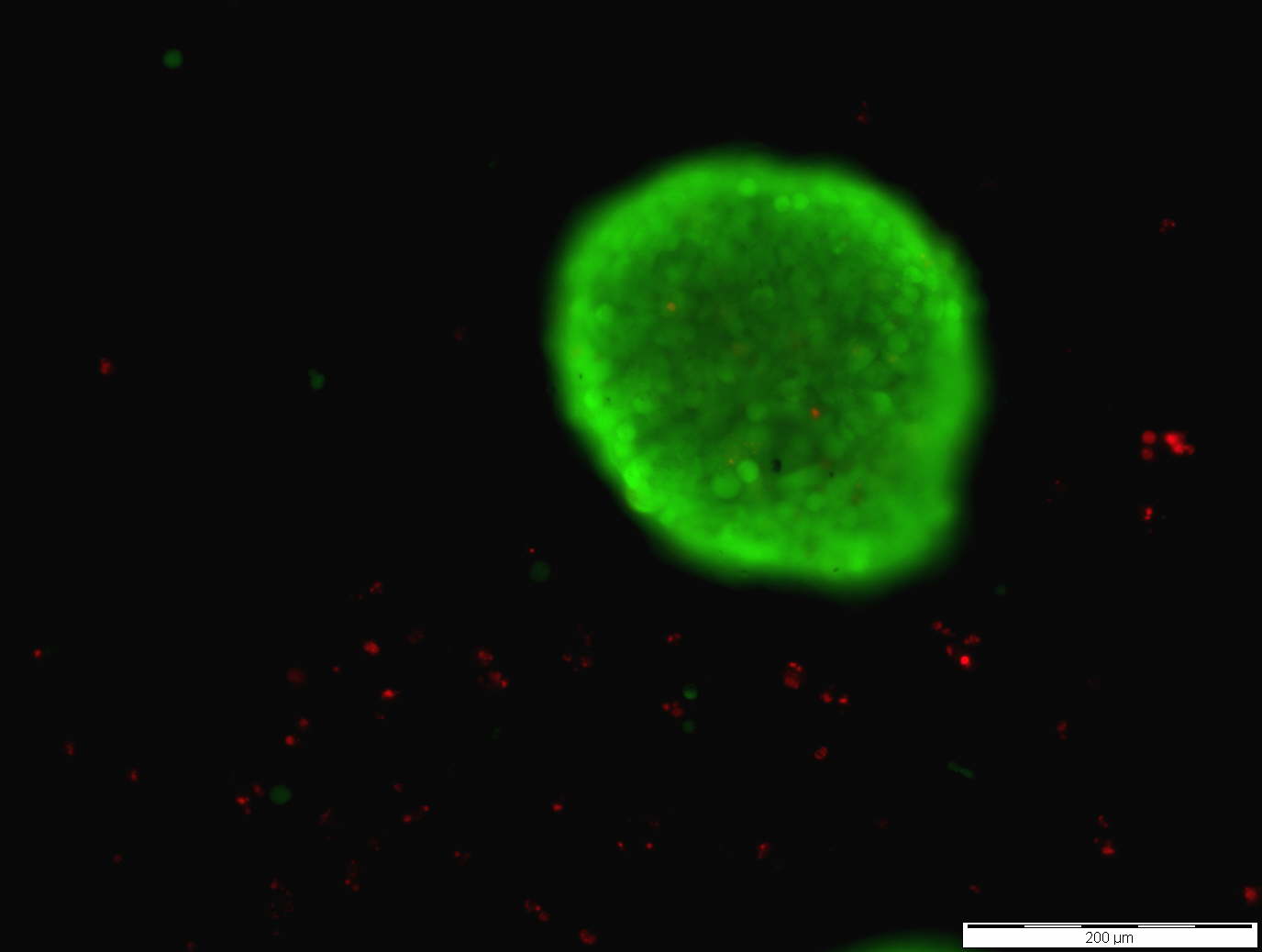 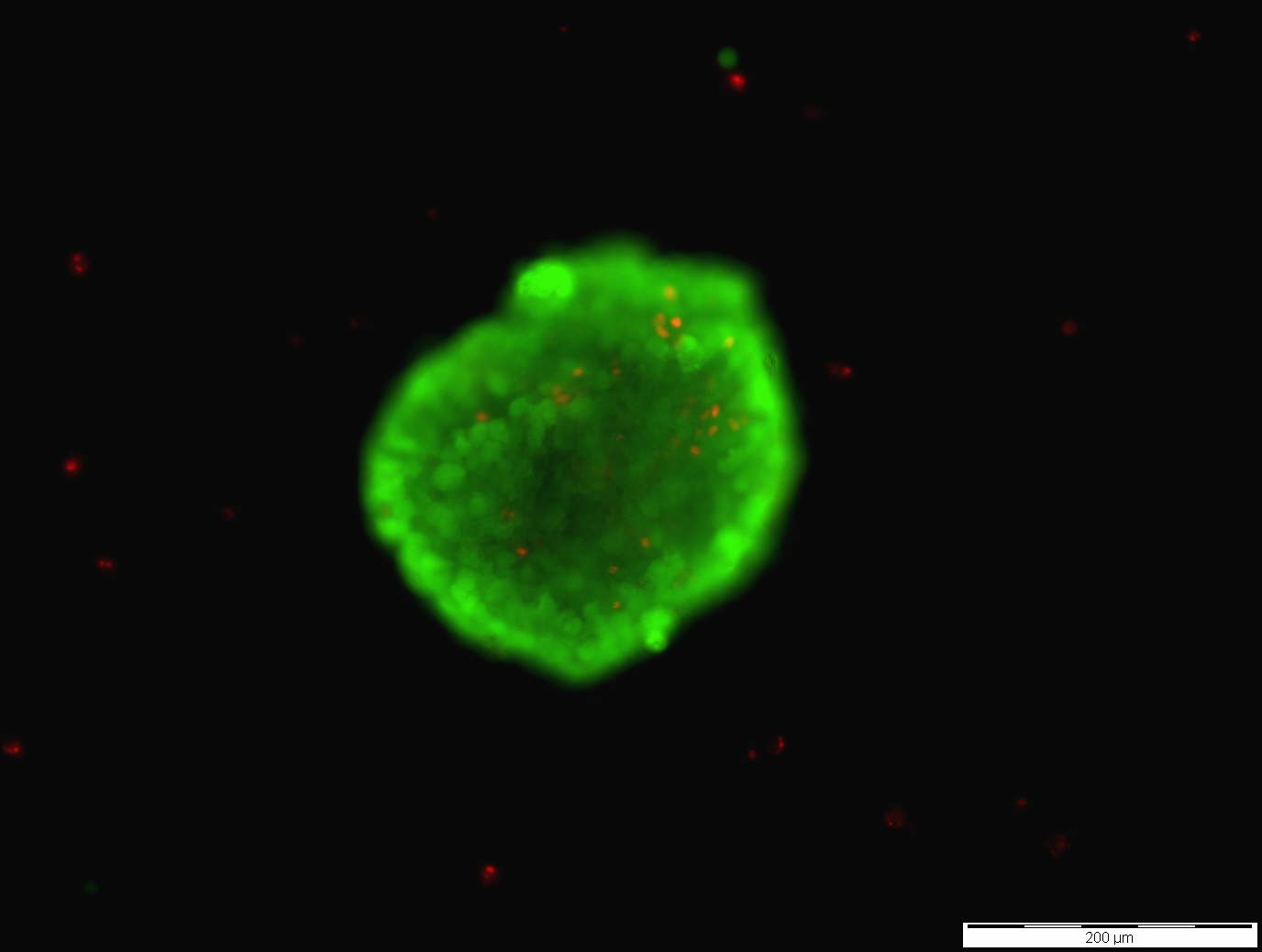 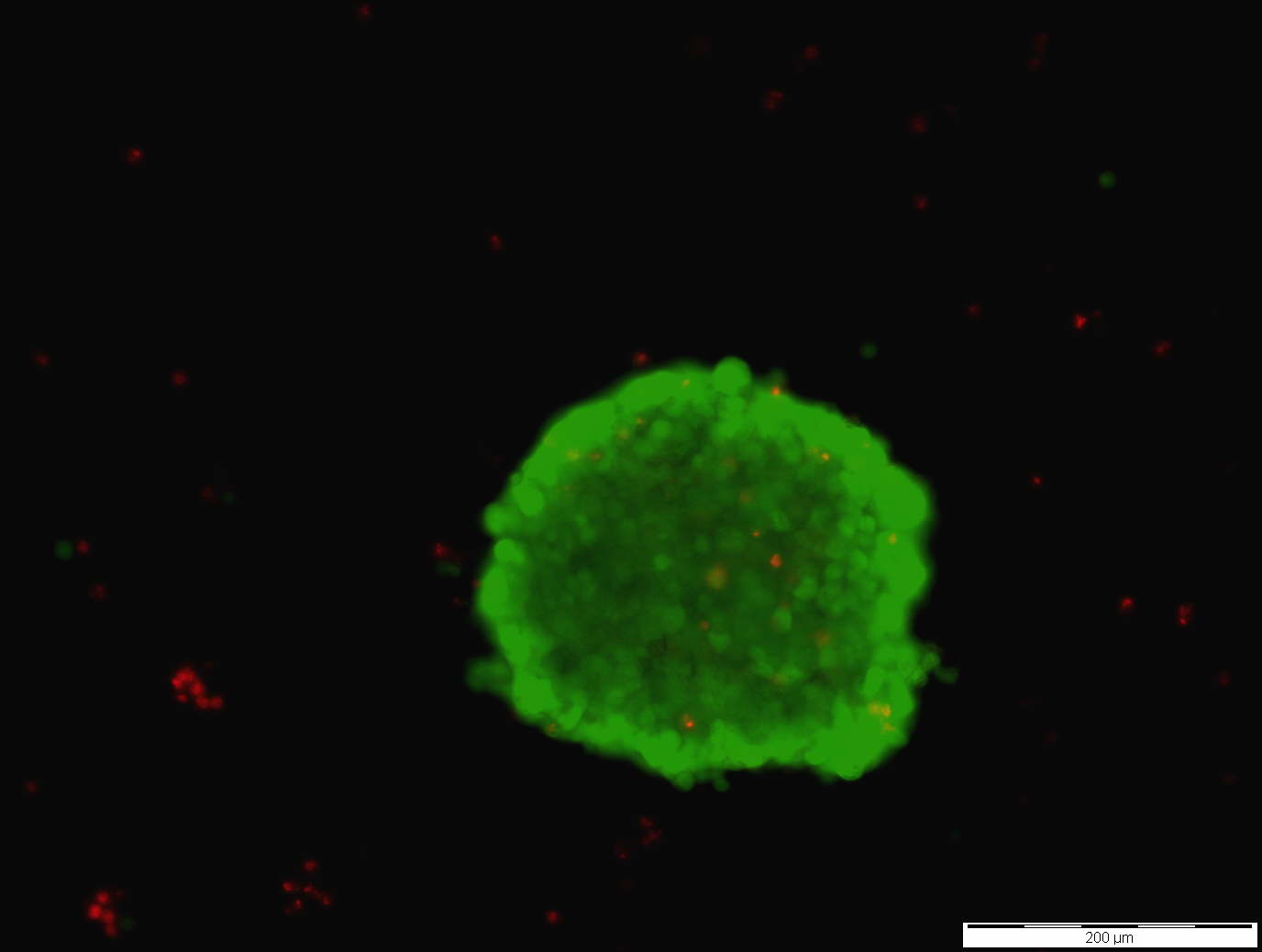 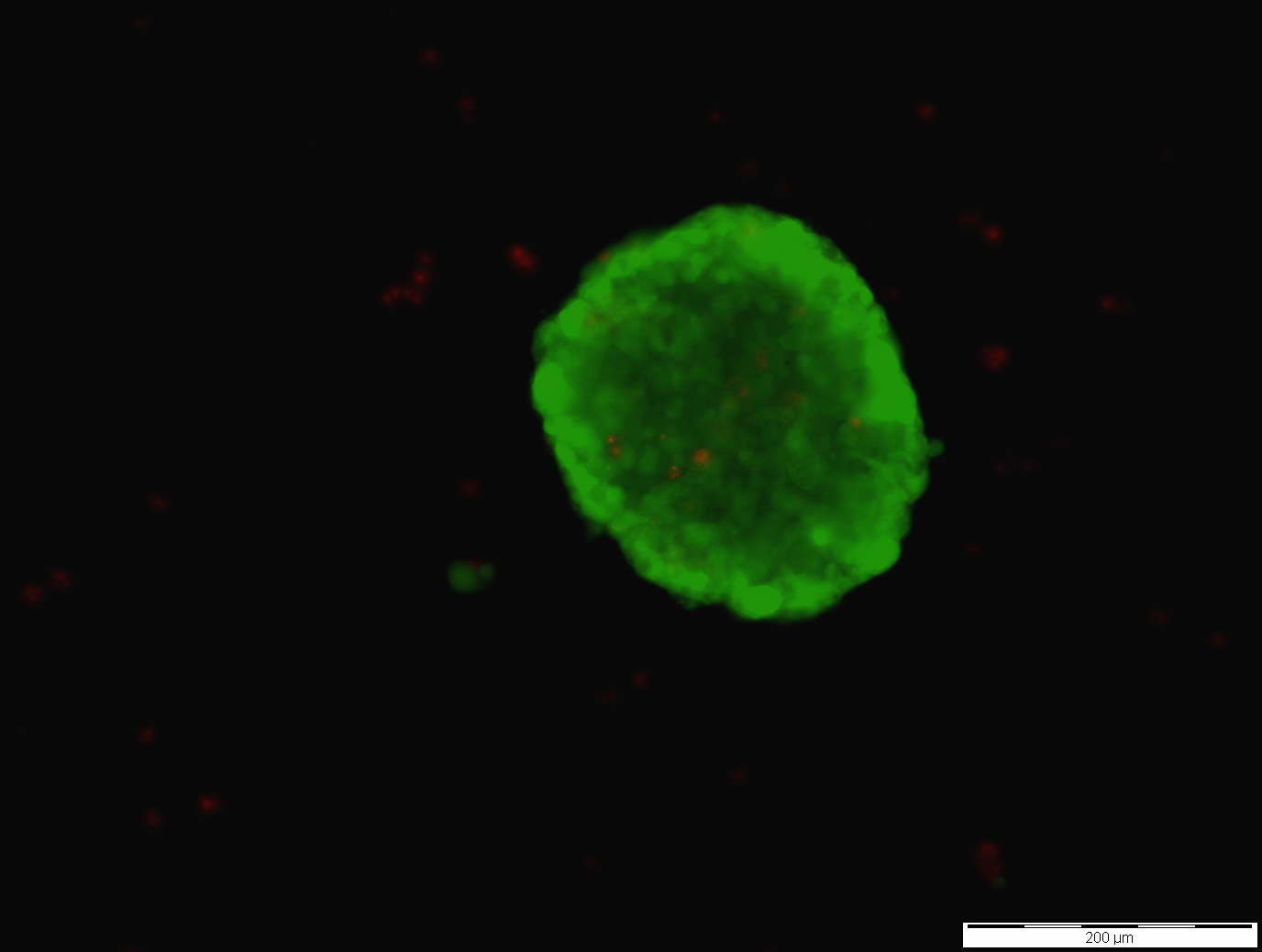 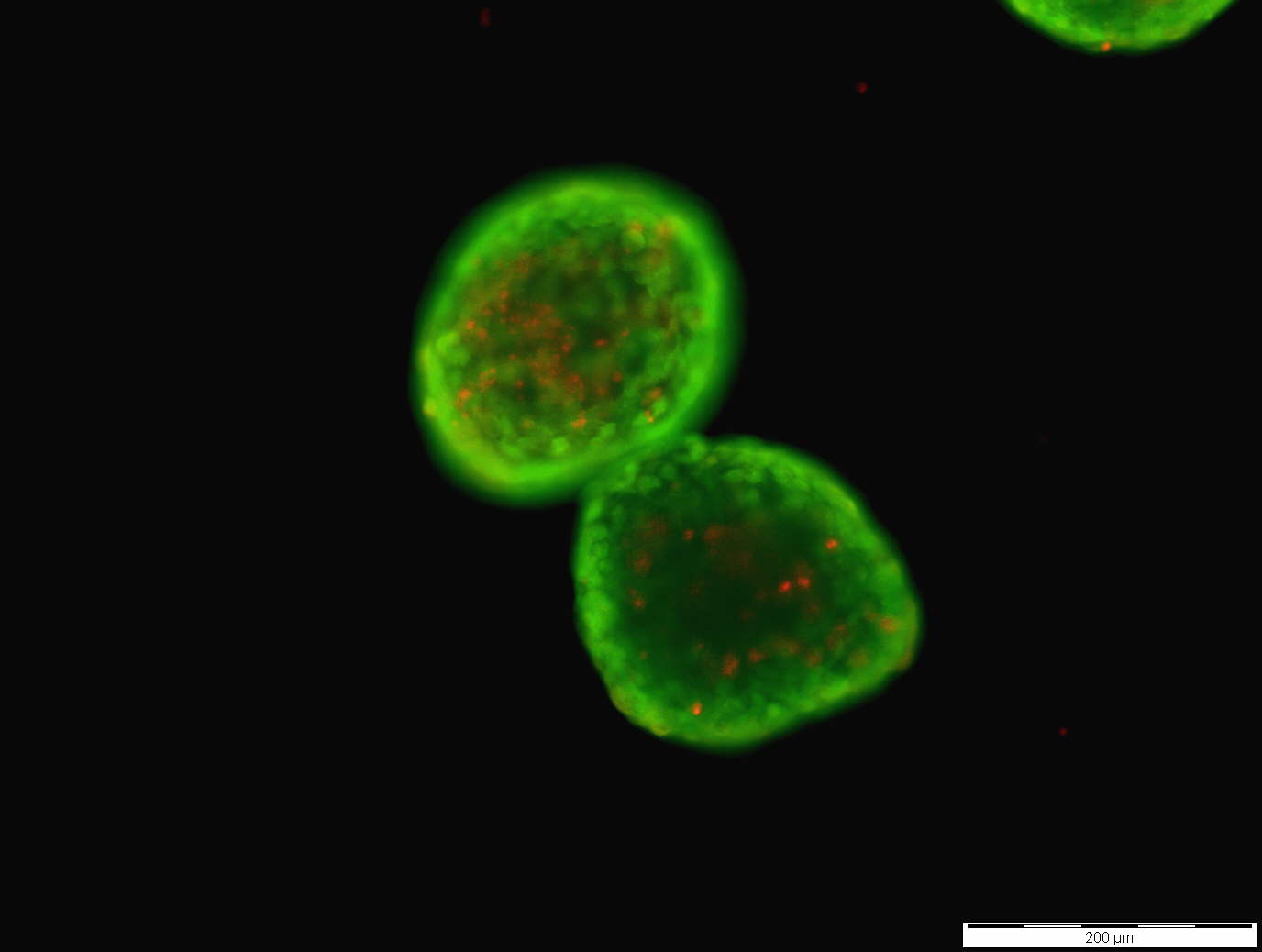 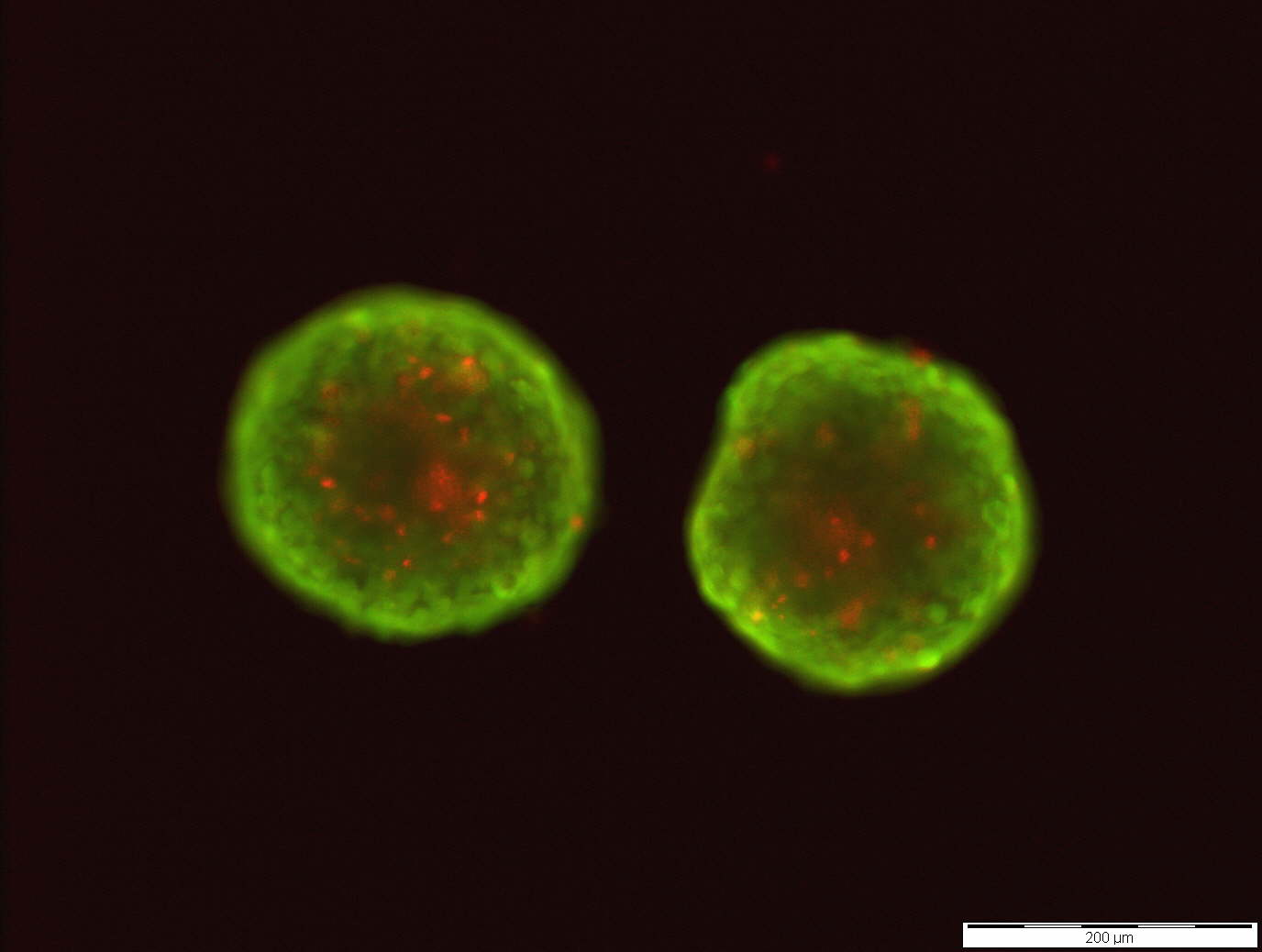 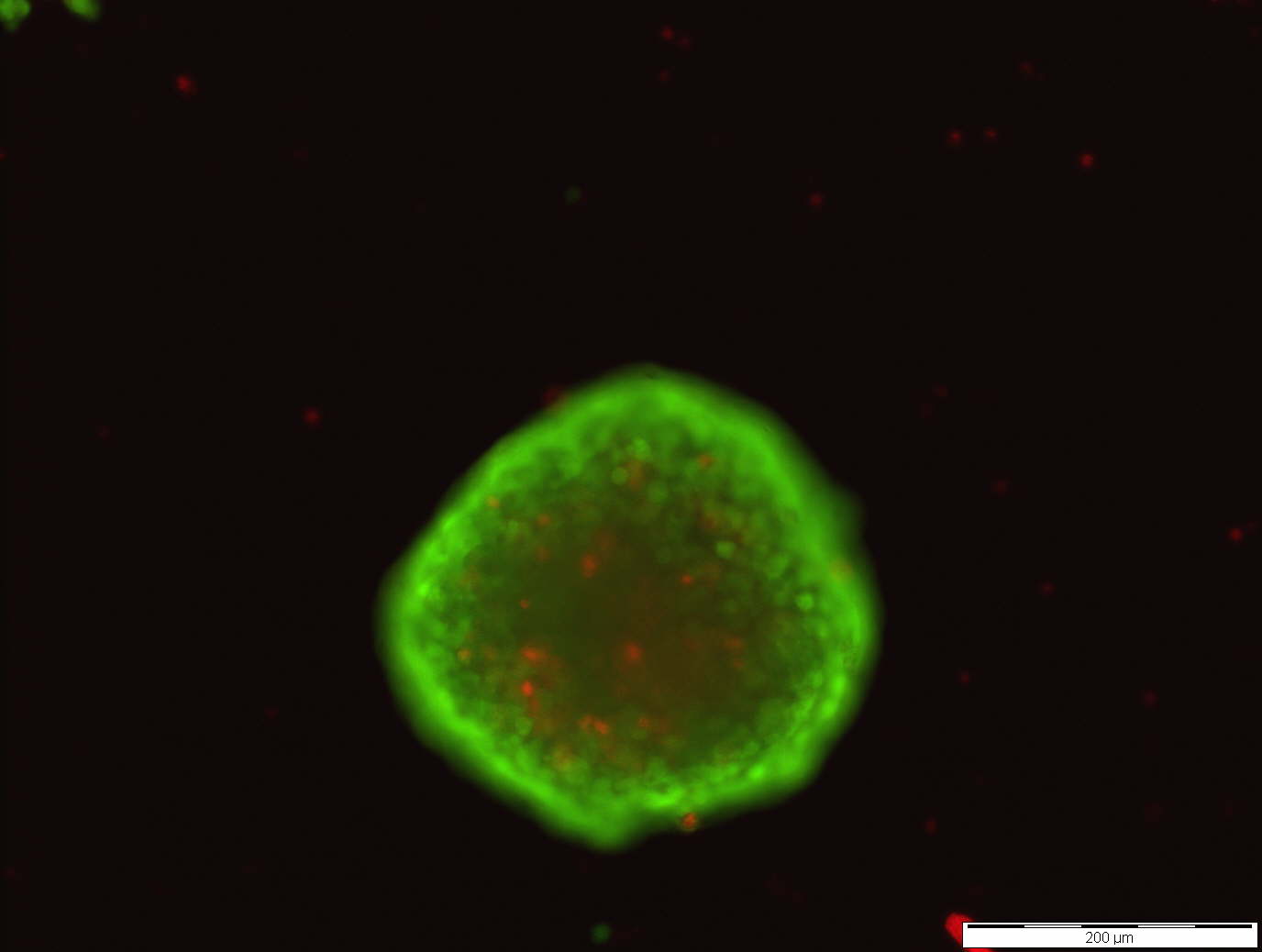 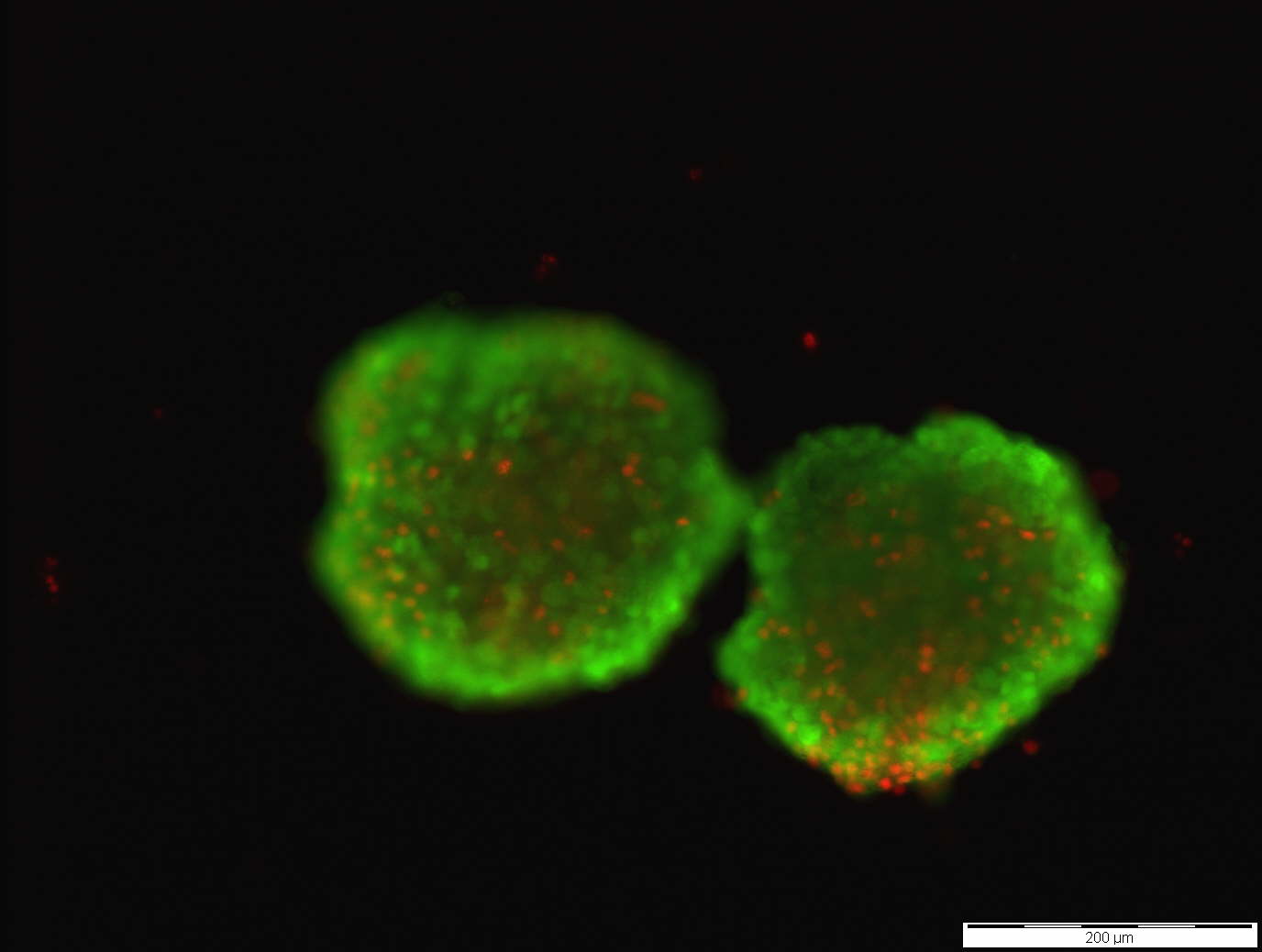 Figure S2. live/dead fluorescence staining of aggregates in the 400 µm agarose chip. Pictures, recorded at 10x magnification, represent HepG2 aggregates after 3 days (a-d) and 7 days (e-h) of cultivation in the 400 µm agarose chip at variable cell densities yielding aggregates with a diameter of 231 µm (a,e), 261 µm (b,f), 297 µm (c,g) and 307 µm (d,h).